Требуется создать отчет для Управление нашей фирмой, редакция 1.6 (1.6.25.139).Компания занимается мелкооптовой продажей. Продажа осуществляется документом «Расходная накладная», оплаты «Поступление в кассу» и «Эквайринговая операция».Отчет должен содержать информацию об оплатах и продажах за выбранный период. Информация есть в стандартных отчетах УНФ, но нужно ее формировать единым отчетом.Структура отчета «Отчет по кассе»Отчет должен состоять из 3-х таблиц.«Движение денежных средств по кассам». Ниже таблица стандартного отчета, он полностью устаревает. Желательно свернуть до «Статьи», а аналитику развернет пользователь, если пожелает.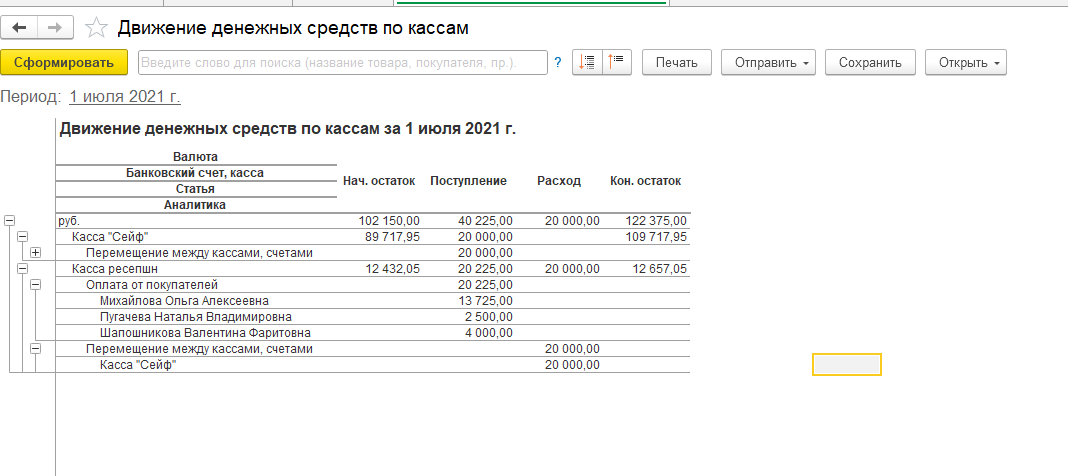 «Оплаты платежными картами». Желательно свернуть до «Контрагент», а документ движения развернет пользователь, если пожелает.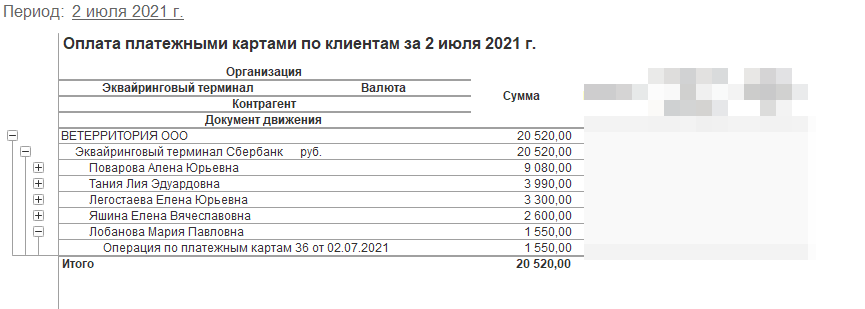 «Оплаты по клиентам»Итоговая таблица со всеми оплатами клиентов за период. 
Нужно соблюсти формат представления чисел – 11 200, 00Период отчета должен устанавливаться стандартным выбором периода (чтобы была возможность установить, например «Сегодня» или «Вчера»). Отчет нужен для печати, технология как делать может быть любая.Предусмотреть отборы:- для первого отчета - «Касса»- для второго отчета «Эквайринговый терминал»№ п./п.КлиентНаличныеКартаИтого1Иванов Иван Иванович5 000,006 020,0011 200,00ИТОГО:ИТОГО:ИТОГО:ИТОГО:11 200,00